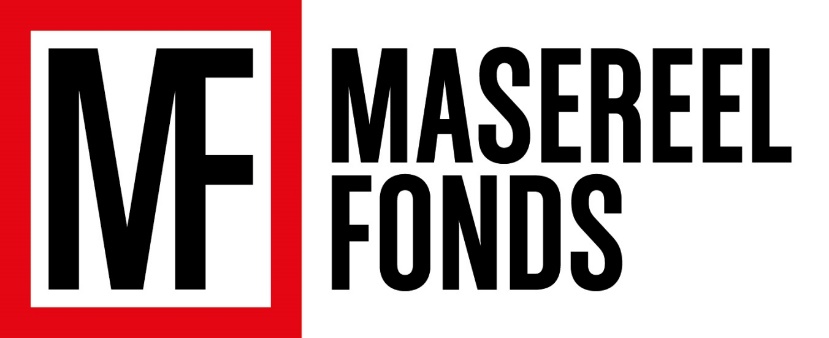 FRANS MASEREELFONDS VZWPRIVACYVERKLARINGFrans Masereelfonds vzw (voortaan Masereelfonds) hecht veel waarde aan de bescherming van uw persoonsgegevens. In deze privacyverklaring willen we heldere en transparante informatie geven over hoe wij omgaan met persoonsgegevens. Wij doen er alles aan om uw privacy te waarborgen. Het Masereelfonds houdt zich in alle gevallen aan de toepasselijke wet- en regelgeving, waaronder de Algemene Verordening Gegevensbescherming (General Data Protection Regulation, kortweg GDPR). De hele regeling heeft als doel om Europese burgers meer zekerheid te geven over de veilige opslag van persoonsgegevens. Als  Masereelfonds vzw zijn wij verantwoordelijk voor de verwerking van uw persoonsgegevens.Indien u na het doornemen van onze privacy verklaring vragen heefthierover of contact met ons wenst op te nemen kan dit via onderstaande contactgegevens:Masereelfonds vzw, Stalingradlaan 21, 1000 Brussel, info@masereelfonds.be, telefoonnummer: 09/225 38 53. Contactpersoon: Kelly Franceus Aan wie is deze privacyverklaring gericht ?Deze privacyverklaring is van toepassing op al onze huidige en vroegere leden, deelnemers aan activiteiten, personen die belangstelling tonen of toonden voor onze activiteiten. Waarvoor verwerken wij welke persoonsgegevens ? Uw persoonsgegevens worden door het Masereelfonds verwerkt ten behoeve van de volgende doeleinden en rechtsgronden :Onze opdracht als sociaal-culturele vereniging te kunnen waarmaken (wettelijke verplichting); Ledenadministratie en dienstverlening aan leden (uitvoering overeenkomst); Onze leden en geïnteresseerden op de hoogte te houden van ons aanbod via onze papieren Agenda en digitale nieuwsbrieven (met toestemming van de betrokkenen, gerechtvaardigd belang);Onze leden ons ledentijdschrift Aktief toe te sturen (uitvoering overeenkomst); Onze leden een lidkaart te bezorgen waardoor ze kunnen genieten van allerlei voordelen (uitvoering overeenkomst); Onze gulle schenkers een fiscaal attest te kunnen bezorgen (wettelijke verplichting); Inschrijvingslijsten voor activiteiten bij te houden; In zoverre de verwerking van persoonsgegevens plaatsvindt op basis van toestemming, heeft u steeds het recht om de gegeven toestemming terug te trekken.Het Masereelfonds verzamelt in functie van haar opdracht de volgende persoonsgegevens: persoonlijke identiteitsgegevens (naam, voornaam en adres), financiële bijzonderheden (rekeningnummer), privé contactgegevens (e-mailadres en telefoonnummer), rijksregisternummer (ingeval van schenkingen) en deelname aan activiteiten. We verzamelen enkel persoonsgegevens die u zelf aan ons meedeelt op verschillende wijzen (o.a. inschrijvingsformulieren, invul- en contactformulieren op onze website, persoonlijk/telefonisch/e-mail contact, …).  Wij verzamelen geen persoonsgegevens via derden, met uitzondering van de informatie ontvangen van de aangesloten afdelingen. We gebruiken de verzamelde gegevens alleen voor de doeleinden waarvoor we de gegevens hebben verkregen.Tijdens activiteiten kunnen er sfeerbeelden genomen worden. Deze kunnen gebruikt worden voor rapportage en/of verspreiding via website, facebookpagina’s of gesloten facebookgroepen. Voor het nemen en gebruiken van beeldmateriaal maken we een onderscheid tussen gerichte (close-up) en niet-gerichte beelden (sfeerbeelden). Bij gerichte beelden wordt toestemming van de betrokkene gevraagd, bij niet-gerichte beelden niet. Van personen die duidelijk weigeren om op de foto te staan, wordt geen foto genomen. Om privacyrisico’s met betrekking tot identiteits- en imagoschade onder controle te houden worden de volgende richtlijnen genomen:- het fotomateriaal wordt beveiligd (kan niet zomaar gekopieerd of gedownload worden);- we gebruiken de op sociale netwerksites aanwezige privacy-instellingen;- we gooien niet zomaar alles online. We gebruiken geen beeldmateriaal dat compromitterend kan zijn voor de betrokken personen; - we ‘taggen’ geen personen op facebook zonder uitdrukkelijke goedkeuring. Al dan niet verstrekken van gegevens door uzelfBovenvermelde gegevens zijn nodig om lid te kunnen worden van het Masereelfonds of om te kunnen deelnemen aan onze activiteiten.  Met uitzondering van : Beeldmateriaal Contactgegevens Vertrekken van persoonsgegevens aan derden Wij verstrekken enkel uw gegevens aan derden indien strikt noodzakelijk voor onze werking. Wij delen persoonsgegevens enkel met de volgende externe partijen : Uw gegevens worden bewaard in een databank in de cloud en verwerkt door Axolution bvba (verwerker);Zusterorganisaties Anjer Producties verzorgt een deel administratie en ledenbeheer;Partners waarmee we in samenwerking activiteiten organiseren en waarvoor deelnemerslijsten worden uitgewisseld;Overheidsdiensten (subsidiërende overheden en fiscale administraties);Verzekeringsinstantie (Ethias); Het verzorgen van de internet omgeving (web en mailhosting);Het verzorgen van IT infrastructuur; Het verzorgen en verspreiden van nieuwsbrieven en uitnodigingen (mailchimp). Met deze partijen maken wij uiteraard de nodige afspraken om de beveiliging van uw persoonsgegevens te waarborgen en dat uw gegevens vertrouwelijk worden behandeld. Verder zullen wij de door u verstrekte gegevens niet aan enige derde doorgeven , behoudens wettelijke verplichtingen. Op geen enkel moment verkopen of verhuren wij uw persoonsgegevens aan derde partijen.Wij geven uw contactgegevens ook nooit door aan derden voor commerciële doeleinden.Wij kunnen persoonsgegevens wel delen met andere derden indien u ons hier toestemming voor geeft.  U heeft het recht deze toestemming ten allen tijde in te trekken. Wij verstrekken geen persoonsgegevens aan partijen welke gevestigd zijn buiten de Europese Economische Ruimte.  Wij geven enkel persoonsgegevens door aan externe dienstverleners (verwerkers) waarmee we een verwerkersovereenkomst hebben afgesloten waarin dezelfde bepalingen zijn opgenomen als degene vermeld in onze privacy-bepalingen. Bewaartermijn Het Masereelfonds bewaart persoonsgegevens niet langer dan noodzakelijk voor het realiseren van het doel waarvoor deze zijn verstrekt, met in acht name van de termijn die noodzakelijk is om aan de wettelijke vereisten te voldoen (o.a. op gebied van boekhouding).  Bewaartermijnen kunnen evenwel per doel verschillen.Beveiliging van gegevens Wij hebben passende technische en organisatorische maatregelen genomen om uw persoonsgegevens te beschermen tegen onrechtmatige verwerking, zo hebben we bijvoorbeeld de volgende maatregelen genomen;• Alle personen die namens het Masereelfonds van uw gegevens kennis kunnen nemen,zijn gehouden aan geheimhouding daarvan.• Wij maken  back-ups van de persoonsgegevens om deze te kunnen herstellen bijfysieke of technische incidenten;• Onze medewerkers zijn geïnformeerd over het belang van de bescherming vanpersoonsgegevens;• Op de computers van de medewerkers staat een wachtwoord ingesteld en is een antivirusprogramma geïnstalleerd;  • Onze documenten worden bewaard op Google Drive , deze is GDPR compliant;Uw rechten omtrent uw gegevens U heeft recht van inzage en kopie van de persoonsgegevens die op u betrekking hebben.U heeft recht op verbetering en aanvulling wanneer uw gegevens onjuist of onvolledig zijn.U heeft het recht op gegevenswissing (verwijdering) van de persoonsgegevens  welke wij van u ontvangen hebben, en die niet langer strikt noodzakelijk zijn voor de doeleinden waarvoor ze werden verwerkt. Wij behouden ons wel het recht voor te bepalen of uw verzoek gerechtvaardigd is.U heeft het recht op beperking van gegevensverwerking : indien u bezwaar heeft tegen de verwerking van bepaalde gegevens, kan u vragen om deze verwerking te stoppen.Tevens kunt u bezwaar (verzet) maken tegen de manier waarop bepaalde persoonsgegevens van u verwerkt worden.  Het Masereelfonds zal u enkel informeren over activiteiten , tenzij u zich uitschrijft. Ook heeft u het recht om de door u verstrekte gegevens door ons te laten overdragen aan uzelf of in opdracht van u direct aan een andere partij. Via het adres bovenaan deze privacyverklaring kunt u ons contacteren om uw rechten uit te oefenen, vergezeld van een motivatie voor uw vraag.  Wij kunnen u vragen om u te legitimeren voordat wij gehoor kunnen geven aan voornoemde verzoeken.  Er worden geen enkele categorie van personen onderworpen aan eender welke vorm van geautomatiseerde besluitvorming of profilering.Klachten Mocht u een klacht hebben over de verwerking van uw persoonsgegevens of over de uitoefening van uw rechten dan vragen wij u hierover direct contact met ons op te nemen. U heeft altijd het recht een klacht in te dienen bij de toezichthoudende autoriteit op het gebied van privacy bescherming :	Gegevensbeschermingsautoriteit (GBA)	Drukpersstraat 35, 1000 Brussel	commission@privacycommission.be
Wijzigingen aan onze privacyverklaring Het Masereelfonds kan zijn privacyverklaring steeds aanpassen.  Van deze wijziging zullen we een aankondiging doen op onze website en per mail aan alle personen waarvan we het mailadres hebben. De laatste wijziging gebeurde op 24 mei 2018.   